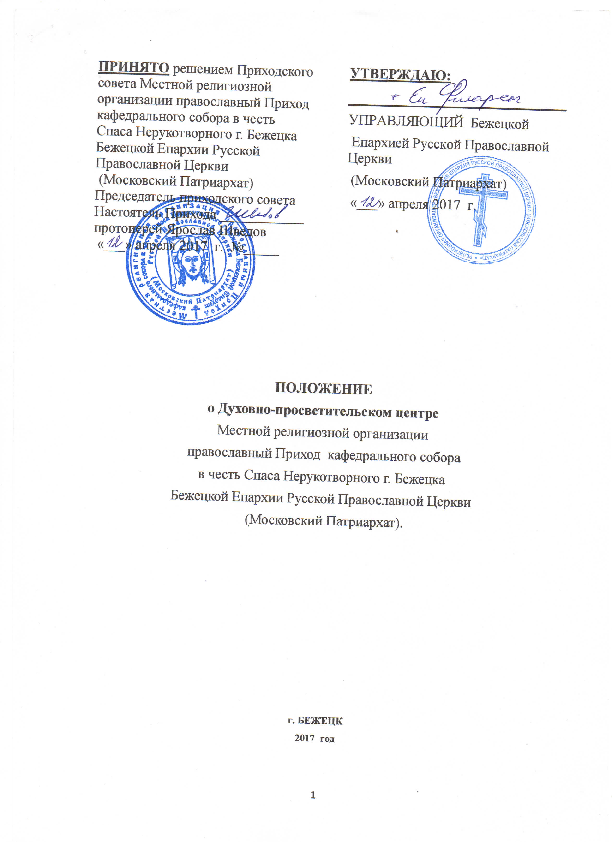 ОБЩИЕ ПОЛОЖЕНИЯДуховно-просветительский центр (далее ДПЦ)  является структурным подразделением Местной религиозной организации православный Приход  кафедрального собора в честь Спаса Нерукотворного г. Бежецка Бежецкой Епархии Русской Православной Церкви  (Московский Патриархат) (далее Приход).ДПЦ в своей деятельности руководствуется Конституцией Российской Федерации, федеральными законами, указами и распоряжениями Президента Российской Федерации, постановлениями и распоряжениями Правительства Российской Федерации, решениями соответствующего государственного   органа, осуществляющего управление в сфере образования, настоящим   положением и Уставом Прихода. ДПЦ не имеет статуса юридического лица, действует на основании данного Положения и считается созданным с момента утверждения Положения о нем.ПРЕДМЕТ И ЦЕЛИ  ДЕЯТЕЛЬНОСТИ  ДПЦПредметом деятельности ДПЦ является дополнительное образование – вид образования, который направлен на всестороннее удовлетворение образовательных потребностей человека в интеллектуальном, духовно-нравственном  совершенствовании и не сопровождается повышением уровня образования.Основной целью духовно-просветительского центра является духовно-просветительская деятельность на основе национальных традиционных духовно-нравственных ценностей. Основными направлениями деятельности являются:Создание среды, организация деятельности способствующей становлению и развитию личности на основе традиционных духовно-нравственных ценностей. Приобщение детей и юношества к наследию православной культуры Отечества через многообразие творческой и учебной  деятельности. Нравственное и патриотическое воспитание подрастающего поколения; духовное просвещение, религиозное воспитание и обучение, способствующее личностному становлению и росту. Создание среды для творческого общения детей и юношества на почве православной культуры, выявление и поддержка молодых дарований.Организация работы со взрослыми, обеспечивающей личностный рост, на основе христианской культуры.Организация диалога между разновозрастными поколениями, носителями различных мировоззренческих позиций, способствующего нравственному самоопределению в отношении базовых ценностей отечественной культурной традиции.Поддержка семейного воспитания, сохранение и утверждение преемственности поколений.Ведение просветительской и методической деятельности в области духовно-нравственного,  культурного и патриотического воспитания.Активизация совместной просветительской деятельности всех общественных, муниципальных и государственных заинтересованных структур, обмен опытом, информацией и осуществление совместных проектов.По инициативе обучающихся в ДПЦ могут создаваться общественные объединения и организации, действующие в соответствии со своими уставами и положениями. Приход оказывает содействие в работе таким объединениям и организациям.ОРГАНИЗАЦИЯ  ДЕЯТЕЛЬНОСТИ ДПЦДПЦ самостоятельно разрабатывает и утверждает:дополнительные образовательные программы с учетом запросов обучающихся, потребностей семьи, образовательных учреждений, детских и юношеских общественных объединений и организаций, с учетом особенностей социально-экономического развития региона и национально-культурных традиций;Обучение и занятия в ДПЦ осуществляется на русском языке.ДПЦ осуществляет следующие виды деятельности:а) проведение занятий духовно-нравственной направленности на основе традиционных  ценностей православной культуры; б) проведение личностно – и  социально – ориентированных  занятий, студий и кружков (художественно-эстетических, театральных, исторических, культурологических, естественнонаучных, туристско-краеведческих, социально-экономических), направленных на воспитание активной и многогранной личности гражданина, осознающего себя наследником Русского мира;в) проведение методической работы, направленной на совершенствование учебно-воспитательного процесса, программ, форм и методов деятельности для преподавания православной культуры и воспитательной работы;г) организацию и проведение массовых мероприятий, создающих необходимые условия для совместного труда, отдыха детей и родителей (лиц, их заменяющих);В учебные группы,  кружки и студии (объединения по интересам)  ДПЦ принимаются дети в возрасте 3 -18 лет и взрослые граждане без ограничения при наличии свободных мест. Каждый воспитанник имеет право заниматься в нескольких объединениях разного профиля.В период осенних, зимних, весенних и летних каникул объединения по интересам работают по специальному расписанию с переменным составом.Численный состав (наполняемость) учебной группы, объединения по интересам определяется образовательной программой дополнительного образования детей и взрослых, характером деятельности, их возрастом, условиями деятельности.Прием в объединения по интересам и учебные группы ДПЦ осуществляется по заявлению установленной формы. В работе детских объединений могут участвовать совместно с обучающимися и их родители (законные представители) без включения в основной состав объединения при наличии условий и согласия руководителя объединения по интересам либо учебной группы. КОМПЕТЕНЦИИ, ПРАВА, ОБЯЗАННОСТИ И ОТВЕТСТВЕННОСТЬ ДПЦДПЦ свободен в определении содержания образования, выборе учебно-методического обеспечения, образовательных технологий по реализуемым им дополнительным образовательным программам.При организации преподавания вероучительных дисциплин придерживается рекомендаций  «Стандарта учебно-воспитательной деятельности, реализуемой воскресными школами (для детей) Русской Православной Церкви».К компетенции ДПЦ относятся:разработка и принятие правил внутреннего распорядка обучающихся, правил внутреннего трудового распорядка, иных локальных нормативных актов;разработка и утверждение  дополнительных образовательных программ ДПЦ; разработка и утверждение   учебного плана и расписания занятий; прием обучающихся в ДПЦ;индивидуальный учет результатов освоения обучающимися дополнительных образовательных программ;использование и совершенствование методов обучения и воспитания, образовательных технологий, электронного обучения;проведение самообследования, обеспечение функционирования внутренней системы оценки качества образования;содействие деятельности общественных объединений обучающихся, родителей (законных представителей) несовершеннолетних обучающихся, осуществляемой в ДПЦ и не запрещенной законодательством Российской Федерации;организация научно-методической работы, в том числе организация и проведение научных и методических конференций, семинаров.Принятие локальных нормативных актов по основным вопросам организации и осуществления образовательной деятельности, в том числе регламентирующих:правила приема обучающихся;режим занятий обучающихся;порядок и основания перевода, отчисления и восстановления обучающихся, порядок оформления возникновения, приостановления и прекращения отношений между ДПЦ и обучающимися и (или) родителями (законными представителями) несовершеннолетних обучающихся;ДПЦ обязан осуществлять свою деятельность в соответствии с законодательством об образовании, в том числе: обеспечивать реализацию в полном объеме дополнительных образовательных программ, соответствие качества подготовки обучающихся установленным требованиям, соответствие применяемых форм, средств, методов обучения и воспитания возрастным, психофизическим особенностям, склонностям, способностям, интересам и потребностям обучающихся; создавать безопасные условия обучения, воспитания обучающихся, присмотра и ухода за обучающимися, их содержания в соответствии с установленными нормами, обеспечивающими жизнь и здоровье обучающихся, работников ДПЦ, исходя из порядка, объемов  и условий предоставления субсидий на финансовое обеспечение  хозяйственной деятельности;  соблюдать права и свободы обучающихся, родителей (законных представителей) несовершеннолетних обучающихся, работников ДПЦ;ДПЦ  несет ответственность в установленном законодательством Российской Федерации порядке за невыполнение или ненадлежащее выполнение функций, отнесенных к его компетенции, за реализацию не в полном объеме дополнительных образовательных программ в соответствии с учебным планом, качество образования своих выпускников, а также за жизнь и здоровье обучающихся, работников ДПЦ.  За нарушение или незаконное ограничение права на образование и предусмотренных законодательством об образовании прав и свобод обучающихся, родителей (законных представителей) несовершеннолетних обучающихся, нарушение требований к организации и осуществлению образовательной деятельности ДПЦ и его должностные лица несут ответственность в соответствии с требованиями действующего законодательства.ВИДЫ РЕАЛИЗУЕМЫХ ДОПОЛНИТЕЛЬНЫХ  ОБРАЗОВАТЕЛЬНЫХ ПРОГРАММ. ДПЦ  реализует дополнительные общеобразовательные программы различных направленностей:художественно-эстетической, военно-патриотической, туристско-краеведческой,  культурологической, театральной деятельности, хорового пения,  духовно-нравственного воспитания. Программы  включают в себя три ступени:а) дошкольная (набор детей в возрасте  3-6 лет) – с ориентировочным сроком обучения (максимально 4 года);б) начальная (набор детей в возрасте 7-11 лет) - с ориентировочным сроком обучения (максимум 4 года);в) основная, (набор детей в возрасте 12-16 лет)– с ориентировочным сроком обучения (максимально 4 года). По типу программы могут быть:типовые, авторские, модифицированные (по содержанию), адаптированные (по возрасту).УПРАВЛЕНИЕ ДПЦ.Управление ДПЦ осуществляется в соответствии с Федеральным  Законом «Об образовании в Российской Федерации»,  иными законодательными актами РФ и в соответствии с нормативными документами Русской Православной Церкви (Устав Русской Православной Церкви, Устав религиозной организации) и настоящим Положением.  Управление ДПЦ осуществляется на основе сочетания принципов единоначалия и коллегиальности. Создание структурного подразделения Духовно-просветительский центр и принятие настоящего  Положения о нем принимается с письменного  разрешения (благословения) Епархиального архиерея Приходским советом и заверяется председателем Приходского совета, Настоятелем Прихода.Общее руководство ДПЦ осуществляет Настоятель Прихода. В компетенцию Настоятеля входит:а) по благословению Епархиального архиерея принятие на работу и освобождение от должности директора ДПЦ;б) по благословению Епархиального архиерея прием на работу преподавателей ДПЦ, утверждение штатного расписания и должностных окладов;в) контроль за хозяйственной и иной деятельностью ДПЦ;г) утверждение образовательных программ и учебных планов.Директор ДПЦ (далее – Директор) – сотрудник религиозной организации, назначенный на должность Настоятелем для обеспечения учебно-воспитательного процесса. Директор:а) назначается и освобождается от должности распоряжением Настоятеля;б) подотчетен в своей деятельности Настоятелю и епархиальному отделу религиозного образования и катехизации;в) организует учебно-воспитательный процесс в ДПЦ;г) осуществляет распределение должностных обязанностей, контроль над деятельностью и уровнем квалификации работников;д) предоставляет Настоятелю и епархиальному отделу религиозного образования и катехизации ежегодный отчет о деятельности ДПЦ;е) по благословению Епархиального архиерея и на основании доверенности представляет ДПЦ  в  государственных и муниципальных учреждениях, а также на епархиальных и общецерковных мероприятиях;з) отвечает за обеспечение безопасности и здоровья детей и сотрудников ДПЦ  во время учебно-воспитательного процесса, соблюдения норм охраны труда и техники безопасности.Формой самоуправления ДПЦ является Совет ДПЦ.Совет ДПЦ состоит из: Директора (Председатель по должности) и преподавателей ДПЦ и делегированных 3 представителей  собранием родителей обучающихся (собрание проводится не реже 1 раза в год). Решение Совета ДПЦ считается правомочным, если на его заседании присутствовало не менее двух третей его членов и за решение проголосовало более половины присутствовавших. При равном количестве голосов решающим является голос Председателя. Решения Совета ДПЦ заверяются Директором и при необходимости реализуются его приказами. Совет ДПЦ созывается директором по мере надобности, но не реже двух раз в год.  Внеочередные заседания Совета  ДПЦ проводятся по требованию не менее одной трети его состава.К компетенции Совета ДПЦ относится:а) разработка концепции и определение основных направлений деятельности ДПЦ, обсуждение методик преподавания;б)  рассмотрение вопросов об отчислении обучающихся;в) рассмотрение вопросов эффективности учебно-воспитательной работы, повышения квалификации сотрудников; г) рассмотрение и принятие образовательных программ и учебных планов;д) рассмотрение других  вопросов управления ДПЦ  и принятия  локальных нормативных актов, затрагивающих   права и законные интересы обучающихся, родителей (законных представителей) несовершеннолетних обучающихся и педагогических работников в ДПЦ.ПРАВА И ОБЯЗАННОСТИ УЧАСТНИКОВ УЧЕБНО-ВОСПИТАТЕЛЬНОГО ПРОЦЕССА Обучающиеся ДПЦ имеют право на:а) обучение православным вероучению, традициям, истории и культуре, в соответствии с образовательной программой;б) бесплатное пользование библиотекой ДПЦ и электронными ресурсами;в) условия, гарантирующие охрану жизни и здоровья. Обучающиеся  ДПЦ обязаны:а) следовать требованиям настоящего Положения, исполнять распоряжения, указания Настоятеля, Директора и, преподавателей ДПЦ; б) добросовестно заниматься   и применять приобретенные знания на практике;в) бережно относиться к имуществу ДПЦ;г) уважать других обучающихся  и сотрудников;д) иметь внешний вид, соответствующий правилам христианского благочестия.Выпускникам выдается документ об окончании ДПЦ установленного Приказом Директора образца, заверенный печатью религиозной организации православного Прихода.По представлению Директора   Настоятель может поощрять обучающихся   приходскими грамотами, похвальными листами.По представлению Директора Совет ДПЦ  в качестве крайней меры может исключить обучающегося из ДПЦ. Родители (законные представители) обучающихся имеют право на:а) ознакомление с ходом и содержанием учебно-воспитательного процесса и присутствие на уроках и занятиях;б) участие в проводимых мероприятиях;г) пользование библиотечным фондом. Родители (законные представители) обучающихся  обязаны:а) соблюдать настоящее Положение;б) посещать родительские собрания;в) решать проблемы воспитания и религиозного образования детей в тесном контакте с духовником и педагогами ДПЦ;г)  по возможности участвовать в совместных делах;д) восполнять в соответствии с действующим законодательством ущерб, причиненный учащимся имуществу ДПЦ;ж) при посещении ДПЦ иметь внешний вид, соответствующий правилам христианского благочестия.Сотрудники ДПЦ должны быть православными христианами и соответствовать требованиям квалификационных характеристик.На работу в ДПЦ принимаются лица, имеющие: а) среднее или высшее богословское образование;б) среднее или высшее гуманитарное образование с правом преподавания;в) начальное профессиональное, среднее профессиональное и высшее образование, прошедшие катехизаторские либо богословские курсы, организованные при духовных учебных заведениях Русской Православной Церкви.К педагогической деятельности в ДПЦ не допускаются лица, которым она запрещена приговором суда или по медицинским показаниям, а также лица, которые имели судимость за определенные преступления. Перечни соответствующих медицинских противопоказаний и составов преступлений устанавливаются действующим законодательством РФ.Работники ДПЦ имеют право на:участие в управлении ДПЦ в порядке, определяемом настоящим Положением;б) повышение своего профессионального уровня.  Педагогические работники обязаны:а) участвовать в жизни прихода;б) соответствовать образу православного христианина;в) соблюдать настоящее Положение;г) выполнять обязанности, определяемые должностными инструкциями; д) иметь внешний вид, соответствующий правилам христианского благочестия.ИМУЩЕСТВО И ФИНАНСИРОВАНИЕ ДПЦ Финансирование деятельности ДПЦ обеспечивает православный Приход, структурным подразделением которого является ДПЦ. Материальные затраты должны обеспечивать  следующие условия: предоставить помещение (собственное или арендованное) для занятий, соответствующее нормам санитарных и противопожарных требований; обеспечить ДПЦ учебно-методической литературой и канцелярскими принадлежностями, оргтехникой, мебелью, инвентарем, необходимым для учебно-воспитательного процесса; обеспечить материальные условия для преподавания. ЗАКЛЮЧИТЕЛЬНЫЕ ПОЛОЖЕНИЯ. ДПЦ  реорганизуется или ликвидируется в порядке, установленном гражданским законодательством, с учетом особенностей, предусмотренных Уставом Прихода.Настоящее Положение вступает в законную силу с момента его утверждения.